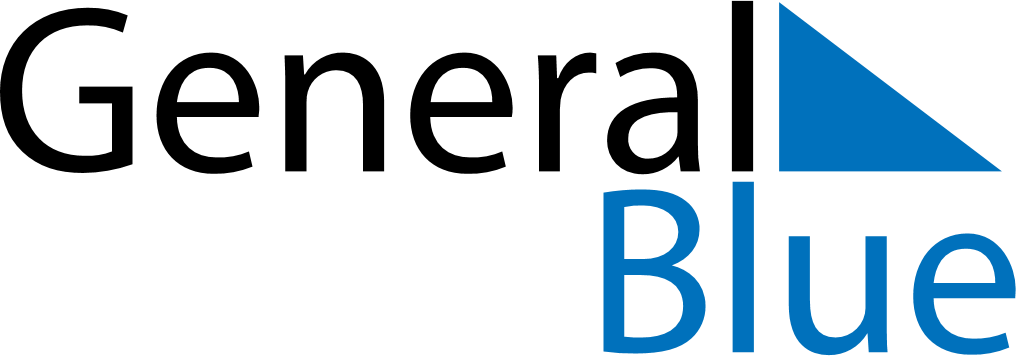 August 2024August 2024August 2024August 2024August 2024August 2024Boxholm, OEstergoetland, SwedenBoxholm, OEstergoetland, SwedenBoxholm, OEstergoetland, SwedenBoxholm, OEstergoetland, SwedenBoxholm, OEstergoetland, SwedenBoxholm, OEstergoetland, SwedenSunday Monday Tuesday Wednesday Thursday Friday Saturday 1 2 3 Sunrise: 4:52 AM Sunset: 9:19 PM Daylight: 16 hours and 27 minutes. Sunrise: 4:54 AM Sunset: 9:17 PM Daylight: 16 hours and 23 minutes. Sunrise: 4:56 AM Sunset: 9:15 PM Daylight: 16 hours and 18 minutes. 4 5 6 7 8 9 10 Sunrise: 4:58 AM Sunset: 9:13 PM Daylight: 16 hours and 14 minutes. Sunrise: 5:00 AM Sunset: 9:10 PM Daylight: 16 hours and 9 minutes. Sunrise: 5:03 AM Sunset: 9:08 PM Daylight: 16 hours and 5 minutes. Sunrise: 5:05 AM Sunset: 9:05 PM Daylight: 16 hours and 0 minutes. Sunrise: 5:07 AM Sunset: 9:03 PM Daylight: 15 hours and 56 minutes. Sunrise: 5:09 AM Sunset: 9:01 PM Daylight: 15 hours and 51 minutes. Sunrise: 5:11 AM Sunset: 8:58 PM Daylight: 15 hours and 46 minutes. 11 12 13 14 15 16 17 Sunrise: 5:13 AM Sunset: 8:56 PM Daylight: 15 hours and 42 minutes. Sunrise: 5:16 AM Sunset: 8:53 PM Daylight: 15 hours and 37 minutes. Sunrise: 5:18 AM Sunset: 8:51 PM Daylight: 15 hours and 32 minutes. Sunrise: 5:20 AM Sunset: 8:48 PM Daylight: 15 hours and 28 minutes. Sunrise: 5:22 AM Sunset: 8:45 PM Daylight: 15 hours and 23 minutes. Sunrise: 5:24 AM Sunset: 8:43 PM Daylight: 15 hours and 18 minutes. Sunrise: 5:26 AM Sunset: 8:40 PM Daylight: 15 hours and 13 minutes. 18 19 20 21 22 23 24 Sunrise: 5:29 AM Sunset: 8:38 PM Daylight: 15 hours and 8 minutes. Sunrise: 5:31 AM Sunset: 8:35 PM Daylight: 15 hours and 4 minutes. Sunrise: 5:33 AM Sunset: 8:32 PM Daylight: 14 hours and 59 minutes. Sunrise: 5:35 AM Sunset: 8:30 PM Daylight: 14 hours and 54 minutes. Sunrise: 5:37 AM Sunset: 8:27 PM Daylight: 14 hours and 49 minutes. Sunrise: 5:40 AM Sunset: 8:24 PM Daylight: 14 hours and 44 minutes. Sunrise: 5:42 AM Sunset: 8:22 PM Daylight: 14 hours and 39 minutes. 25 26 27 28 29 30 31 Sunrise: 5:44 AM Sunset: 8:19 PM Daylight: 14 hours and 34 minutes. Sunrise: 5:46 AM Sunset: 8:16 PM Daylight: 14 hours and 29 minutes. Sunrise: 5:48 AM Sunset: 8:13 PM Daylight: 14 hours and 25 minutes. Sunrise: 5:50 AM Sunset: 8:11 PM Daylight: 14 hours and 20 minutes. Sunrise: 5:53 AM Sunset: 8:08 PM Daylight: 14 hours and 15 minutes. Sunrise: 5:55 AM Sunset: 8:05 PM Daylight: 14 hours and 10 minutes. Sunrise: 5:57 AM Sunset: 8:02 PM Daylight: 14 hours and 5 minutes. 